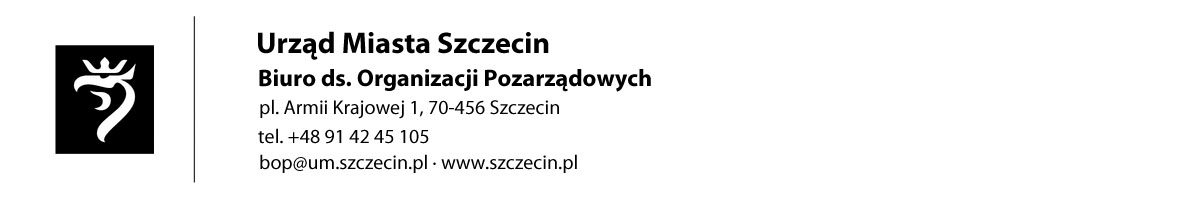 BOP-10Szczecin, 30.01.2013(data i miejsce złożenia oferty- wypełnia organ administracji publicznej)......................................................... 				  (pieczęć organizacji pozarządowej*			 /podmiotu*/jednostki organizacyjnej*)BIURO DS. ORGANIZACJI POZARZĄDOWYCHURZĄD MIASTA SZCZECINpl. Armii Krajowej 170-456 SzczecinOFERTAREALIZACJI ZADANIA PUBLICZNEGOOFERTA/OFERTA WSPÓLNA1) ORGANIZACJI POZARZĄDOWEJ(-YCH)/PODMIOTU (-ÓW), O KTÓRYM (-YCH) MOWA W ART. 3 UST. 3 USTAWY Z DNIA 24 KWIETNIA 2003 r. O DZIAŁALNOSCI POŻYTKU PUBLICZNEGO I O WOLONTARIACIE (Dz. U. z 2010 r. Nr 234, poz. 1536)1), REALIZACJI ZADANIA PUBLICZNEGOZadanie w zakresie wsparcia rodzin w planowaniu rodziny i w problemie niepłodności(rodzaj zadania publicznego2))Rozpoznawanie płodności szansą dla planowania rodziny i naprotechnologiiKurs dla nauczycieli – doradców rodzinnych (tytuł zadania publicznego)w okresie od 02.04.2013 do 30.06.2013 r.W FORMIEPOWIERZENIA REALIZACJI ZADANIA PUBLICZNEGO/WSPIERANIA REALIZACJI ZADANIA PUBLICZNEGO 1)PRZEZUrząd Miasta w Szczecinie(organ administracji publicznej)składana na podstawie przepisów działu II rozdziału 2 ustawy z dnia 24 kwietnia 2003 r.o działalności pożytku publicznego i o wolontariacieI. Dane oferenta/oferentów1)3) 1) nazwa: Fundacja „Rodzina-Rozwój-Sukces”2) forma prawna:4) (  )   stowarzyszenie                                (X ) fundacja(  )   kościelna osoba prawna                  (  ) kościelna jednostka organizacyjna           (  )   spółdzielnia socjalna                        (  )  inna…………………………………3) numer w Krajowym Rejestrze Sądowym, w innym rejestrze lub ewidencji:5) 00003126954) data wpisu, rejestracji lub utworzenia:6) 29.08.20085) nr NIP	nr REGON: 6) adres:     Miejscowość 	Szczecin ul.: Żytnia 21 (adres do korespondencji: 72-004 Tanowo, ul. Lipowa 34)    dzielnica lub inna jednostka pomocnicza:7) ………………………………………..    gmina: 	Szczecin powiat:8) Szczecin    województwo: zachodniopomorskie    kod pocztowy: 71-006 poczta: Szczecin7) tel.: faks: .....................................................    e-mail: fundacja@rrs.szczecin.pl  http:// ...............................................8) numer rachunku bankowego: 9) nazwiska i imiona osób upoważnionych do reprezentowania oferenta/oferentów1):a) Dyrektor Fundacji Pudło Zbigniewb) ………………………………………………………………………………...c) ……………………………………………………………………………..….10) nazwa, adres i telefon kontaktowy jednostki organizacyjnej bezpośrednio wykonującej zadanie,  o którym mowa w ofercie:9)..................................................................................................................................................................11) osoba upoważniona do składania wyjaśnień dotyczących oferty (imię i nazwisko oraz nr telefonu kontaktowego)Komorowska-Pudło Marta, 12) przedmiot działalności pożytku publicznego:13)  jeżeli oferent /oferenci1) prowadzi/prowadzą1) działalność gospodarczą:a) numer wpisu do rejestru przedsiębiorców 0000312695b) przedmiot działalności gospodarczejII. Informacja o sposobie reprezentacji oferentów wobec organu administracji publicznej wraz z przytoczeniem podstawy prawnej10) III. Szczegółowy zakres rzeczowy zadania publicznego proponowanego do realizacji 1. Krótka charakterystyka zadania publicznego2. Opis potrzeb wskazujących na konieczność wykonania zadania publicznego, opis ich przyczyn oraz skutków 3. Opis grup adresatów zadania publicznego4. Uzasadnienie potrzeby dofinansowania z dotacji inwestycji związanych z realizacją zadania publicznego, w szczególności ze wskazaniem w jaki sposób przyczyni się to do podwyższenia standardu realizacji zadania.11)5. Informacja, czy w ciągu ostatnich 5 lat oferent/oferenci1) otrzymał/otrzymali1) dotację na dofinansowanie inwestycji związanych z realizacją zadania publicznego z podaniem inwestycji, które zostały dofinansowane, organu który udzielił dofinansowania oraz daty otrzymania dotacji .11)6. Zakładane cele realizacji zadania publicznego oraz sposób ich realizacji 7. Miejsce realizacji zadania publicznego 8. Opis poszczególnych działań w zakresie realizacji zadania publicznego12) 9. Harmonogram13) 10. Zakładane rezultaty realizacji zadania publicznego15) IV. Kalkulacja przewidywanych kosztów realizacji zadania publicznego1. Kosztorys ze względu na rodzaj kosztów:2. Przewidywane źródła finansowania zadania publicznego3. Finansowe środki z innych źródeł publicznych21)Uwagi, które mogą mieć znaczenie przy ocenie kosztorysu:Wycena jest zgodna z cenami rynkowymi, zaś wynagrodzenie kadry i wolontariuszy opiera się na stawkach rynkowych i uwzględnia jedynie pokrycie rzeczywistych kosztów świadczonych usług i zakupu niezbędnych materiałów. Uwzględnienie w kalkulacji zakupu artykułów cateringowych (np. kawa, herbata, ciastka, cukier) związany jest z tym, że uczestnicy projektu będą często uczestniczyli w zajęciach, które będą trwały cały dzień i będą mogli skorzystać z oferowanego poczęstunku.V. Inne wybrane informacje dotyczące zadania publicznego1. Zasoby kadrowe przewidywane do wykorzystania przy realizacji zadania publicznego22) 2. Zasoby rzeczowe oferenta/oferentów1) przewidywane do wykorzystania przy realizacji zadania23) 3. Dotychczasowe doświadczenia w realizacji zadań publicznych podobnego rodzaju (ze wskazaniem, które z tych zadań realizowane były we współpracy z administracją publiczną).4.  Informacja, czy oferent/oferenci1)  przewiduje(-ą) zlecać realizację zadania publicznego w trybie, o którym mowa w art. 16 ust. 7 ustawy dnia 24 kwietnia 2003 r. o działalności pożytku publicznego i o wolontariacie. Oświadczam (-y), że:1) proponowane zadanie publiczne w całości mieści się w zakresie działalności pożytku publicznego oferenta/oferentów1);2) w ramach składanej oferty przewidujemy pobieranie/niepobieranie1) opłat od adresatów zadania;3) oferent/oferenci1)  jest/są1)  związany(-ni) niniejszą ofertą do dnia .............................;4) w zakresie związanym z otwartym konkursem ofert, w tym  z gromadzeniem, przetwarzaniem             i przekazywaniem danych osobowych, a także wprowadzaniem ich do systemów informatycznych, osoby, których te dane dotyczą, złożyły stosowne oświadczenia zgodnie z ustawą z dnia 29 sierpnia 1997 r. o ochronie danych osobowych (Dz. U. z 2002 r. Nr 101, poz. 926, z późn. zm.);5) oferent/oferenci1)  składający niniejszą ofertę nie zalega (-ją)/zalega(-ją)1) z opłacaniem należności z tytułu zobowiązań podatkowych/składek na ubezpieczenia społeczne1);6) dane określone w części I niniejszej oferty są zgodne z Krajowym Rejestrem Sądowym/właściwą ewidencją1);7) wszystkie podane w ofercie oraz załącznikach informacje są zgodne z aktualnym stanem prawnym     i  faktycznym.Załączniki:1. Kopia aktualnego odpisu z Krajowego Rejestru Sądowego, innego rejestru lub ewidencji24)2. W przypadku wyboru innego sposobu reprezentacji podmiotów składających ofertę wspólną niż wynikający z Krajowego Rejestru Sądowego lub innego właściwego rejestru - dokument potwierdzający upoważnienie do działania w imieniu oferenta(-ów). Poświadczenie złożenia oferty25)Adnotacje urzędowe25) 1) Niepotrzebne skreślić.2) Rodzajem zadania jest jedno lub więcej zadań publicznych określonych w art. 4 ustawy z dnia 24 kwietnia 2003 r. o działalności pożytku publicznego i o wolontariacie.3) Każdy z oferentów składających ofertę wspólną przedstawia swoje dane. Kolejni oferenci dołączają właściwe pola.4) Forma prawna oznacza formę działalności organizacji pozarządowej, podmiotu, jednostki organizacyjnej określoną na podstawie obowiązujących przepisów, w szczególności stowarzyszenie i fundacje, osoby prawne i jednostki organizacyjne działające na podstawie przepisów o stosunku Państwa do Kościoła Katolickiego w Rzeczypospolitej Polskiej, o stosunku Państwa do innych kościołów i związków wyznaniowych oraz o gwarancjach wolności sumienia i wyznania, jeżeli ich cele statutowe obejmują prowadzenie działalności pożytku publicznego, uczniowskie kluby sportowe, ochotnicze straże pożarne oraz inne. Należy zaznaczyć odpowiednią formę lub wpisać inną.5) Podać nazwę właściwego rejestru lub ewidencji.6) W zależności od tego, w jaki sposób organizacja lub podmiot powstał.7) Osiedle, sołectwo lub inna jednostka pomocnicza. Wypełnienie nie obowiązkowe. Należy wypełnić jeżeli zadanie publiczne proponowane do realizacji ma być realizowane w obrębie danej jednostki.8) Nie wypełniać w przypadku miasta stołecznego Warszawy.9) Dotyczy oddziałów terenowych, placówek i innych jednostek organizacyjnych oferenta. Należy wypełnić jeśli zadanie ma być realizowane w obrębie danej jednostki organizacyjnej.10) Należy określić czy podstawą są zasady określone w statucie, pełnomocnictwo, prokura czy też inna podstawa. Dotyczy tylko oferty wspólnej.11) Wypełnić tylko w przypadku ubiegania się o dofinansowanie inwestycji.12) Opis musi być spójny z harmonogramem i kosztorysem. W przypadku oferty wspólnej – należy wskazać dokładny podział działań w ramach realizacji zadania publicznego między składającymi ofertę wspólną. 13) W harmonogramie należy podać terminy rozpoczęcia i zakończenia poszczególnych działań oraz liczbowe określenie skali działań planowanych przy realizacji zadania publicznego (tzn. miar adekwatnych dla danego zadania publicznego, np. liczba świadczeń udzielanych tygodniowo, miesięcznie, liczba adresatów). 14) Opis zgodny z kosztorysem.15) Należy opisać zakładane rezultaty zadania publicznego – czy będą trwałe oraz w jakim stopniu realizacja zadania przyczyni się do rozwiązania problemu społecznego lub złagodzi jego negatywne skutki.16) Należy uwzględnić wszystkie planowane koszty, w szczególności zakupu usług, zakupu rzeczy, wynagrodzeń.17) Dotyczy jedynie wspierania zadania publicznego. 18) Należy wpisać koszty bezpośrednio związane z celem  realizowanego zadania publicznego.19) W przypadku oferty wspólnej kolejni oferenci dołączają do tabeli informację o swoich kosztach.20) Należy wpisać koszty związane z obsługą i administracją realizowanego zadania, które związane są                    z wykonywaniem działań o charakterze administracyjnym, nadzorczym i kontrolnym, w tym obsługą finansową     i prawną projektu.21) Wypełnienie fakultatywne – umożliwia zawarcie w umowie postanowienia, o którym mowa w § 16 ramowego wzoru umowy, stanowiącego załącznik nr 2 do rozporządzenia Ministra Pracy i Polityki Społecznej z dnia ……...........................… w sprawie wzoru oferty i ramowego wzoru umowy dotyczących realizacji zadania publicznego oraz wzoru sprawozdania z wykonania tego zadania. Dotyczy jedynie oferty wspierania realizacji zadania publicznego.22) Informacje o kwalifikacjach osób, które będą zatrudnione przy realizacji zadania publicznego, oraz o kwalifikacjach wolontariuszy. W przypadku oferty wspólnej należy przyporządkować zasoby kadrowe do dysponujących nimi oferentów.23) Np. lokal, sprzęt, materiały. W przypadku oferty wspólnej należy przyporządkować zasoby rzeczowe do dysponujących nimi oferentów.24) Odpis musi być zgodny z aktualnym stanem faktycznym i prawnym, niezależnie od tego, kiedy został wydany.25) Wypełnia organ administracji publicznej.a) działalność nieodpłatna pożytku publicznegoWspółpraca z instytucjami naukowymi, innymi fundacjami, organizacjami, instytucjami oraz osobami w kraju i za granicą realizującymi cele statutowe zbieżne lub tożsame z celami Fundacji; Prowadzenie badań naukowych diagnozujących i ewaluacyjnych w zakresie problematyki funkcjonowania psychospołecznego oraz wspieranie i prowadzenie programów stypendialnych, służących rozwojowi osiągnięć naukowych, badawczych, tworzeniu nowych projektów i innych przedsięwzięć nowatorskich; Gromadzenie środków pieniężnych i zasobów materialnych na rzecz instytucji i jednostek realizujących cele Fundacji; Niesienie pomocy finansowej i rzeczowej instytucjom i osobom realizującym   cele zbieżne z celami Fundacji; Zdobywanie funduszy na stypendia, zapomogi i inne formy pomocy dla dzieci i młodzieży zdolnej, twórczej i aktywnej, szczególnie z ubogich rodzin; Współpraca z instytucjami prowadzącymi szkolenia podnoszące kwalifikacje zawodowe; Organizowanie pracy wolontariatu; Współpraca ze środkami masowego przekazu; Inicjowanie postępowania i przystępowanie do postępowań toczących się przed organami wymiaru sprawiedliwości oraz organami administracji publicznej w charakterze organizacji społecznej w sposób i na zasadach określonych w obowiązujących przepisach prawa w ramach realizacji celów statutowych Fundacji; Stały rozwój kompetencji osób działających na rzecz Fundacji.b) działalność odpłatna pożytku publicznegoOrganizowanie i prowadzenie działań wspierających rodzinę i na rzecz rodziny; Organizowanie czasu wolnego rozwijającego zainteresowania kulturowo-rozrywkowe i twórcze oraz rekreacyjno-sportowe dzieci, młodzieży i dorosłych; Organizowanie, prowadzenie i wspieranie działań profilaktycznych przeciwdziałających powstawaniu patologii społecznych; Zakładanie, prowadzenie i wspieranie przedszkoli, szkół, placówek oświatowo-wychowawczych i opiekuńczo-wychowawczych realizujących programy profilaktyczne, wychowawczo-resocjalizacyjne, socjo- i psychoterapeutyczne, rehabilitacyjne, pomoc społeczną i socjalną; Organizowanie i prowadzenie seminariów, sympozjów, konferencji, zajęć szkoleniowo-edukacyjnych oraz innych działań informacyjnych dla kadr zajmujących się pracą z dziećmi, młodzieżą i dorosłymi oraz dla osób bezpośrednio zainteresowanych doradztwem personalnym, zarządzaniem zasobami ludzkimi, psychoprofilaktyką, resocjalizacją, przeciwdziałaniem wszelkim formom patologii społecznej, przygotowaniem do życia w rodzinie, pracą z rodziną i na rzecz rodziny, poradnictwem i doradztwem, pomocą interwencyjną w sytuacjach kryzysowych, organizacją pracy socjalnej oraz pomocy społecznej w środowisku lokalnym, rozwojem osobistym i zawodowym, promocją zdrowego stylu życia, diagnozą i pracą socjo- i psychoterapeutyczną, rehabilitacją i innymi formami pracy z osobami niepełnosprawnymi, kulturą, sportem i rekreacją, przeciwdziałaniem bezrobociu, przedsiębiorczością, funkcjonowaniem na rynku pracy i samorządu lokalnego; Organizowanie, wspieranie i prowadzenie akcji tematycznych, kampanii społecznych, konkursów, wystaw, weekendowych zajęć plenerowych w zakresie działań Fundacji; Prowadzenie imprez kulturalnych, sportowych, rekreacyjnych, wycieczek, rajdów oraz innych form wypoczynku dzieci i młodzieży oraz całych rodzin; Organizowanie i prowadzenie punktów konsultacyjnych, grup wsparcia, telefonu zaufania, poradnictwa i doradztwa, pomocy i terapii indywidualnych, rodzinnych i grupowych dla dzieci, młodzieży i dorosłych w zakresie zbieżnym z celami Fundacji; Współpraca z poradniami i instytucjami specjalistycznymi w zakresie zdrowia, leczenia uzależnień, pomocy społecznej, świadczenia specjalistycznych usług osobom pokrzywdzonym oraz pośrednictwa pracy i aktywizacji zawodowej bezrobotnych w celu podnoszenia lub zdobywania kwalifikacji zawodowych; Prowadzenie działań na rzecz osób starszych i samotnych; Prowadzenie działań na rzecz osób niepełnosprawnych, diagnozowanie, rehabilitacja, terapia, aktywizowanie do uczestnictwa w formach spędzania czasu wolnego i rozwoju osobistego we współpracy z osobami zdrowymi, pomoc rodzinom z osobami niepełnosprawnymi; Prowadzenie lokalnych programów na rzecz wspierania rozwoju społeczności lokalnych, z udziałem dzieci, młodzieży i dorosłych; Prowadzenie zajęć szkoleniowych.Fundacja może prowadzić działalność gospodarczą (i w tym celu tworzyć zakłady gospodarcze jako odrębne jednostki organizacyjne) w zakresie: - produkcji: działalność wydawnicza – książki i czasopisma (PKD 58.1), drukarska i poligraficzna (PKD 18.1), w tym na nośnikach magnetycznych (PKD 18.2, 58.2, 59.2), przygotowywanie materiałów pomocniczych dla nauczycieli oraz pomocy szkolnych (PKD 58.1, 58.2, 59,1, 18.1, 18.2, 62.0), przygotowywanie i propagowanie materiałów informacyjnych i szkoleniowych (PKD 58.1,  58.2, 59,1), itp.,- promocji i handlu: książkami (PKD 47.9), pomocami dydaktycznymi (PKD  47.9) i urządzeniami sportowo-rekreacyjnymi (PKD 47.9), materiałami fonograficznymi, filmowymi i audiowizualnymi (PKD 47.9, 59.1), zabawkami edukacyjnymi (PKD 47.9), także w handlu detalicznym poza siecią sklepową (PKD 47.9); organizacja targów i wystaw (PKD 82.3), itp.,- usług - działalność: szkoleniowo-edukacyjna (PKD 82.3, 85.4, 85.5, 85.6), kulturalna: artystyczna i rozrywkowa (PKD 90.0, 93.2, 79.9), turystyczno-sportowa (PKD 79.1, 93.1), hotelowa (PKD 55.1, 55.2, 55.3), gastronomiczna (PKD 56.1, 56.2, 56.3), zwłaszcza w zakresie zorganizowanych form wypoczynku dla dzieci (PKD 55.2, 55.3, 56.2, 79.1, 85.5), psychologiczno-pedagogiczna (PKD 85.6), terapeutyczna (PKD 86.9), lecznicza, rehabilitacyjna i prozdrowotna (PKD 86.9), pomoc społeczna (PKD 87.1, 87.3, 87.9, 88.1, 88.9), itp.,- organizacji edukacji w szkolnictwie przedszkolnym (PKD 85.1), szkolnym (szkoła podstawowa – PKD 85.2, gimnazjum – PKD 85.3, szkoła ponadgimnazjalna – PKD 85.3, szkoła policealna – PKD 85.4, szkoła wyższa – PKD 85.4), artystycznym (PKD 85.5), ustawicznym (PKD 85.4, 62.0, 82.3) i pozaszkolnym (PKD – 85.5),- prac badawczo-rozwojowych w dziedzinie nauk społecznych i humanistycznych (PKD 72.2),- 	prowadzenia biura Fundacji (PKD 82.1),- 	pozostałej działalności wspomagającej prowadzenie działalności gospodarczej (PKD 82.9),- 	działalności pozostałych organizacji członkowskich (PKD 94.9).Zgodnie ze statutemZadanie ma charakter edukacyjny i profilaktyczny. Będzie polegało na zorganizowaniu kursu dla doradców rodzinnych, którzy są zainteresowani uzyskaniem uprawnień nauczyciela w zakresie naturalnego planowania rodziny (międzynarodowego certyfikatu, wydanego przez Polskie Stowarzyszenie Nauczycieli Naturalnego Planowania Rodziny z siedzibą w Warszawie). Kurs ma za zadanie przygotować specjalistyczną grupę doradców wspomagających rodziców w planowaniu przez nich odpowiedniego czasu na poczęcie dziecka, ale także wspomagających pracę instruktorów naprotechnologów w sytuacji, gdy poczęcie dziecka jest utrudnione. Grupa tych doradców będzie przygotowywała pary, które mają problemy z płodnością do monitorowania przebiegu poszczególnych faz związanych z płodnością kobiety. Pary przygotowane w tym zakresie przez nauczycieli naturalnego planowania rodziny będą mogły kontynuować próby związane z możliwością poczęcia dziecka u instruktorów naprotechnologów.Od lat 60. XX wieku powszechne stało się planowanie rodziny przez małżonków decydujących się na określoną liczbę dzieci. Możliwe są dwa podejścia do wyboru określonych metod planowania rodziny. Pierwsze związane jest z możliwością uwzględniania przez określoną parę naturalnych objawów płodności i dostosowywania do nich swoich zamierzeń prokreacyjnych, drugie, natomiast, związane jest ze stosowaniem jednej z metod antykoncepcyjnych (uniemożliwiających poczęcie dziecka) w różny sposób bez uwzględniania naturalnych praw fizjologicznych dotyczących płodności kobiety i mężczyzny. Mimo równoległego rozwoju nauki w zakresie obu podejść współcześnie bardziej powszechne jest stosowanie środków antykoncepcyjnych niż metod naturalnego planowania rodziny. Przyczyny te są związane m.in. z łatwością stosowania, z brakiem konieczności dostosowywania swoich zachowań seksualnych do faz płodności i niepłodności kobiety, z masowym upowszechnianiem tych metod przez środki masowego przekazu. Metody naturalnego planowania rodziny, mimo, że wskazywane przez ponad połowę badanych dorosłych Polaków jako warte do nauczenia i stosowania są wybierane przez kobiety i mężczyzn znacznie rzadziej m.in. z powodu braku rzetelnej wiedzy na temat ich stosowania oraz ich skuteczności. Tymczasem wskaźnik określający skuteczność metod planowania rodziny (tzw. wskaźnik Pearla) wskazuje, że w przypadku stosowania hormonalnych pigułek antykoncepcyjnych najnowszej generacji oraz stosowania metody objawowo-termicznej podwójnego sprawdzenia (metody o bardzo wysokim poziomie podstaw naukowych – rozwijanej i opracowywanej w Austrii, w Wielkiej Brytanii i w Stanach Zjednoczonych od lat 60. poprzedniego wieku) możliwość zajścia w nieplanowaną ciążę jest taka sama. Wynosi ona 0,02, co oznacza, że dwie kobiety na tysiąc przy stosowaniu tych metod zachodzą w ciążę. Analiza okresów płodności i niepłodności w cyklu obejmuje obserwację zmian w wyglądzie i odczuciu śluzu szyjkowego, zmian w położeniu szyjki macicy i zmian w przebiegu porannej temperatury ciała wraz z dodatkowymi kalkulacjami wynikającymi z długości cykli kobiety. Jest to metoda łatwa w stosowaniu pod warunkiem jednak dobrego nauczenia się jej stosowania. Nauczenie się tej metody i jej stosowanie, gwarantujące wysoką jej skuteczność uzależnione jest głównie od rzetelnego źródła, z którego małżonkowie czerpią tę wiedzę. Takim optymalnym źródłem jest nauczyciel metody, posiadający pełne uprawnienia (certyfikat) do jej nauczania. W przypadku stosowania antykoncepcji takie dokładne poznanie własnej fizjologii nie jest konieczne, stąd lekarze ginekolodzy nie poświęcają czasu na nauczenie kobiet podstaw dla naturalnego planowania rodziny.Coraz więcej badań, prowadzonych w ostatnim dwudziestoleciu wskazuje, że nasila się problem niepłodności małżeństw. Jest on związany z różnymi przyczynami. Jedną z nich jest konsekwencja zaburzeń hormonalnych w wyniku wcześniejszych doświadczeń związanych ze stosowaniem antykoncepcji. Coraz częstsza jest także przyczyna związana z wcześniejszymi zakażeniami chorobami przenoszonymi droga płciową, np. chlamydiozą. Od wielu lat lekarze zajmujący się leczeniem niepłodności wskazywali kobietom na konieczność wnikliwego obserwowania swojego cyklu miesiączkowego w celu określenia choćby minimalnych sygnałów świadczących o możliwości zajścia w ciążę. Tego typu działania stały się podstawą do rozwoju nowej dyscypliny medycyny, jaką jest naprotechnologia. Ponieważ specjalistów w zakresie tej dyscypliny jest w Polsce niewielu, a w Szczecinie są to jedynie trzy osoby, uzasadnionym jest przygotowanie bazy kadrowej wspomagającej pracę tych specjalistów. Nauczyciele naturalnego planowania rodziny będą mogli stanowić pierwszą grupę kontaktu dla par pragnących począć dziecko.Jednocześnie też należy podkreślić, że w 1987 roku WHO wydało zalecenia do uczenia stosowania naturalnego planowania obok uczenia o antykoncepcji. Stosowanie przez kobiety metod rozpoznawania płodności umożliwia zapoznanie się z fizjologią własnej płodności, zwrócenie uwagi na ewentualne nieprawidłowości w przebiegu cyklu lub problemy zdrowotne uwidaczniające się często w obserwacji swojego organizmu, zaplanowanie poczęcia dziecka w odpowiednim dla małżonków momencie, życie zgodne z własnym systemem wartości, wybór sposobu planowania rodziny wykorzystującego aspekty zdrowia i ekologii.Grupą osób, do których jest skierowane zadanie są doradcy rodzinni, którzy są zainteresowani posiadaniem pełnych uprawnień do indywidualnego nauczania metod rozpoznawania płodności. W tym celu nawiązano współpracę z poradniami rodzinnymi oraz Polskim Stowarzyszeniem Nauczycieli Naturalnego Planowania Rodziny.Ze względu na krótkotrwały okres funkcjonowania Fundacja nie posiada środków umożliwiających realizację ww. zadania. Otrzymane dofinansowanie umożliwi pokrycie ponad połowy (54,88%) kosztów projektu.W ciągu ostatnich pięciu lat Fundacja korzystała z pięciu dotacji na dofinansowanie inwestycji związanych z realizacją zadania publicznego.Zorganizowanie Konferencji Regionalnej dla województwa Zachodniopomorskiego w ramach rządowego  Programu „Bezpieczna i przyjazna szkoła” – „Szkoła dla rodziców i wychowawców” na zlecenie Centrum Metodycznego Pomocy Psychologiczno-Pedagogicznej Ministerstwa Edukacji Narodowej w Warszawie. Dotację przekazano na realizację zadania w dniu 05.11.2008 r.Zadanie w zakresie przeciwdziałania uzależnieniom i patologiom społecznym pt. „Organizacja działań profilaktycznych (w tym zajęć: rekreacyjnych, sportowych, kulturalno-oświatowych) dla mieszkańców Szczecina jako formy zagospodarowania czasu wolnego, alternatywy wobec nudy, pijaństwa i stosowania substancji psychoaktywnych”. Zadanie dotowane przez Urząd Miasta w Szczecinie w okresie 26.04-15.12.2011 r.Zadanie w ramach małej dotacji „Morze możliwości – spotkanie integracyjne przedstawicieli organizacji pozarządowych. Zadanie dotowane przez Urząd Miasta w Szczecinie w okresie 10.05-30.06.2011 r.Przeprowadzenie szkoleń dla nauczycieli z województwa zachodniopomorskiego nt. „Praca z uczniem zagrożonym niepowodzeniami szkolnymi”. Zadanie dotowane i wykonane na zlecenie Kuratorium Oświaty w Szczecinie. Okres realizacji: IX-XI.2011 r.Przeprowadzenie szkoleń dla nauczycieli z województwa zachodniopomorskiego nt. „Budowanie pozytywnych relacji  w klasie i szkole”. Zadanie dotowane i wykonane na zlecenie Kuratorium Oświaty w Szczecinie. Okres realizacji: IX-XI.2011 r.Zadanie w zakresie przeciwdziałania uzależnieniom i patologiom społecznym pt. „Organizacja działań profilaktycznych (w tym zajęć: rekreacyjnych, sportowych, kulturalno-oświatowych) dla mieszkańców Szczecina jako formy zagospodarowania czasu wolnego, alternatywy wobec nudy, pijaństwa i stosowania substancji psychoaktywnych”. Zadanie dotowane przez Urząd Miasta w Szczecinie w okresie 17.05-31.12.2012 r.Cele realizacji zadania:Przygotowanie specjalistycznej kadry przygotowującej zainteresowane kobiety i mężczyzn do stosowania metod rozpoznawania płodności. Wyposażenie słuchaczy w wiedzę i umiejętności w zakresie praktycznego nauczania stosowania metod planowania rodziny przez zainteresowane pary.Promowanie zdrowia.Realizowanie zaleceń WHO w zakresie planowania rodziny.Kształtowanie postaw wobec zdrowia rodziny w aspekcie polityki prorodzinnej.Wsparcie osób, które mają problemy z niepłodnością oraz osób, które w sposób świadomy pragną zaplanować poczęcie własnego dziecka. Wspomaganie pracy specjalistów w zakresie naprotechnologiiSposób realizacji:Program projektu realizowany jest w formie wykładów, warsztatów i ćwiczeń praktycznych. Całość zadania będzie kończyło się egzaminem pierwszego i drugiego stopnia, wymaganym do uzyskania certyfikatu nauczyciela naturalnego planowania rodziny.Poradnia Rodzinna, ul. Bogurodzicy 3a, Szczecin Powołanie zespołu zadaniowego – podział zadań i obowiązków.Wyłonienie wolontariuszy i wykonawców poszczególnych zadań projektowych. Stworzenie harmonogramu poszczególnych działań.Podpisanie porozumienia w sprawie możliwości korzystania z lokalu.Przygotowanie materiałów promocyjnych w celu upowszechnienia informacji o projekcie.Opracowanie szczegółowego programu kursu.Podjęcie działań związanych z naborem uczestników (adresatów) do zadań określonych w projekcie.Zakup i skompletowanie materiałów dydaktycznych, edukacyjnych oraz sprzętu niezbędnego do realizacji zadania. Zakup artykułów cateringowych.Zorganizowanie i przeprowadzenie kursu Adresat: doradcy rodzinni i kandydaci na doradców.Czas: 80 godz. Liczba osób: 25 Proponowany program: Psychologiczne i medyczne aspekty planowania rodziny, podstawy anatomii, fizjologii i endokrynologii, przemiany ogólnoustrojowe, wskaźniki płodności, wprowadzenie do metody angielskiej – tzw. podwójnego sprawdzenia, sposób prowadzenia obserwacji i wypełniania kart obserwacji cyklu, reguły wyznaczające poszczególne fazy cyklu, reguły stosowania metody w celu poczęcia dziecka i w celu odłożenia poczęcia, indywidualna interpretacja cyklu miesiączkowego, cykle miesiączkowe odbiegające od normy, wpływ niektórych leków, chorób i innych czynników na przebieg cyklu miesiączkowego, czynniki zaburzające prawidłową fizjologię cyklu miesiączkowego, klasyfikacja i mechanizm działania metod i środków antykoncepcyjnych; powrót płodności po odstawieniu antykoncepcji hormonalnej; poczęcie dziecka, postawy wobec rodzicielstwa; psychologiczne i fizjologiczne aspekty karmienia piersią, stosowanie wieloobjawowej metody regulacji poczęć po porodzie, premenopauza; metodyka nauczania metod rozpoznawania płodności; niepłodność małżeństwa i postawy naprotechnologii.Forma realizacji: wykład, ćwiczenia indywidualne i grupowe.Materiały biurowe: papier, flamastry.Materiały dydaktyczne: podręczniki i zeszyty ćwiczeń dla uczestników, materiały edukacyjne.Wyposażenie: rzutnik multimedialny, notebook, flipczart, sala wyposażona w stoły i krzesła.Ewaluacja realizacji programu. Podsumowanie projektu.Rozliczenie finansowe projektu.Zadanie publiczne realizowane w okresie od 02.04.2013 do 30.06.2013Zadanie publiczne realizowane w okresie od 02.04.2013 do 30.06.2013Zadanie publiczne realizowane w okresie od 02.04.2013 do 30.06.2013Poszczególne działania w zakresie realizowanego zadania publicznego14) Terminy realizacji poszczególnychdziałańOferent  lub inny podmiot odpowiedzialny za działanie w zakresie realizowanego zadania publicznegoPowołanie zespołu zadaniowego – podział zadań i obowiązków.Wyłonienie wolontariuszy i wykonawców poszczególnych zadań projektowych.Stworzenie harmonogramu poszczególnych działań.Podpisanie porozumienia w sprawie możliwości korzystania z lokalu.Przygotowanie materiałów promocyjnych w celu upowszechnienia informacji o projekcie.Opracowanie szczegółowego programu kursu.Przeprowadzenie naboru do udziału w kursie. Zakup i skompletowanie materiałów dydaktycznych, edukacyjnych oraz sprzętu niezbędnego do realizacji zadania. Przeprowadzenie kursu zakończonego egzaminem.Ocena rezultatów i podsumowanie projektu.Rozliczenie finansowe projektu.02-06.04.201302-06.04.201302-06.04.201306.04.201302-06.04.201302-06.04.201302-15.04.201315-19.04.201320.04-28.06.201328.06.201329-30.06.2013Oferent Oferent Oferent Oferent Oferent Oferent Oferent Oferent Oferent Oferent Oferent Rezultaty ilościowe:W zajęciach kursu weźmie udział 25 doradców i kandydatów na doradców rodzinnych.Łączna ilość godzin zajęć dydaktycznych wyniesie 80 godzin.Rezultaty jakościowe Uczestnicy kursu zdobędą wiedzę i umiejętności w zakresie stosowania i nauczania metod rozpoznawania płodności. Będą mogli wspierać planowanie lub odkładanie poczęcia dziecka u par zainteresowanych stosowaniem tych metod, szczególnie w sytuacji, gdy z różnych przyczyn (m.in. zdrowotnych) nie mogą stosować innych metod planowania rodziny. Szczególnie ważnym rezultatem będzie zwiększenie liczby osób wspomagających umiejętności związane z planowaniem poczęcia dziecka przez pary, które mają problemy z niepłodnością.Lp.Rodzaj kosztów16)Ilość jednostekKoszt jednostkowy (w zł)Rodzaj  miaryKosztcałkowity(w zł)z tego do pokryciaz wnioskowanej dotacji(w zł)z tego z  finansowych środków własnych, środkówz innych źródeł , w tym wpłat i opłat adresatów zadania publicznego17) (w zł)Koszt  do pokryciaz wkładu osobowego, w tym pracy społecznej członków i świadczeń wolontariuszy (w zł)IKoszty merytoryczne18) po stronie Fundacji „Rodzina-Rozwój-Sukces”1.wynagrodzenie kadry- wykładowca specjalista- trener - asystent2.wolontariusze 552540120,0080,0050,00godz.godz.godz.6600,002000,004000,006600,002000,004000,00IIKoszty obsługi20) zadania publicznego, w tym koszty administracyjne po stronie Fundacji „Rodzina-Rozwój-Sukces”Obsługa administracyjno-księgowaKierownictwo projektuMateriały i usługi biurowe (papier, ksero, tonery, opłata za rozmowy telefoniczne i usługi pocztowe)333100,00100,0080,00mies.mies.mies.300,00300,00240,00300,00300,00240,00IIIInne koszty, w tym koszty wyposażenia i promocji po stronie Fundacji „Rodzina-Rozwój-Sukces”materiały edukacyjne i promocyjne  (ulotki)materiały i środki do prowadzenia zajęć, catering (10 spotkań x 25 osób)60252500,501504szt.kompletos./dzień.30,003750,001000,00560,0030,003750,00440,00IVOgółem:18220,0010000,004220,004000,001Wnioskowana kwota dotacji10000,0054,88%2Środki finansowe własne17)470,002,58%3Środki finansowe z innych źródeł  ogółem (środki finansowe wymienione w pkt. 3.1-3.3)11)3750,0020,58%3.1wpłaty i opłaty adresatów zadania publicznego17)3750,0020,58%3.2środki finansowe z innych źródeł publicznych (w szczególności: dotacjez budżetu państwa lub budżetu jednostki samorządu terytorialnego, funduszy celowych, środki z funduszy strukturalnych)17)0,003.3pozostałe17)0,004Wkład osobowy (w tym świadczenia wolontariuszy i praca społeczna członków) 4000,0021,96%5Ogółem (środki  wymienione w pkt 1- 4)18220,00100,00%Nazwa organu administracji publicznej lub innej jednostki sektora finansów publicznychKwota środków(w zł)Informacja o tym, czy wniosek (oferta)o przyznanie środków został (-a) rozpatrzony(-a) pozytywnie, czy też nie został(-a) jeszcze rozpatrzony(-a)Termin rozpatrzenia  – w przypadku wniosków (ofert) nierozpatrzonych do czasu złożenia niniejszej oferty TAK/NIE1)TAK/NIE1)TAK/NIE1)TAK/NIE1)Dr Marta Komorowska-Pudło – pedagog, dr nauk humanistycznych w zakresie psychologii, specjalista w zakresie nauk o rodzinie i wychowania seksualnego, adiunkt Uniwersytetu Szczecińskiego. Przez 13 lat konsultant ds. przygotowania do życia w rodzinie w Centrum Psychologiczno-Pedagogicznym i CDiDN. Od 1993 r. współautor i wykładowca na podyplomowych studiach wychowania prorodzinnego i seksualnego przy Uniwersytecie Szczecińskim, od 1992 r. członek Towarzystwa Odpowiedzialnego Rodzicielstwa oraz Polskiego Stowarzyszenia Nauczycieli Naturalnego Planowania Rodziny, od 1995 r. instruktor naturalnego planowania rodziny posiadający uprawnienia do kształcenia nauczycieli w tym zakresie, autor książek dla nauczycieli wychowania do życia w rodzinie i artykułów naukowych na temat seksualności nastolatków i problematyki życia rodziny. Organizator kilkudziesięciu szkoleń dla nauczycieli i dla użytkowników w zakresie metod rozpoznawania płodności.Iwona Rawicka - lekarz ginekolog - położnik, dr nauk medycznych, od 2004 r. adiunkt Wydziału Teologicznego Uniwersytetu Szczecińskiego, wykładowca na kierunku Nauki o Rodzinie, od 1990 r. członek Towarzystwa Odpowiedzialnego Rodzicielstwa oraz Polskiego Stowarzyszenia Nauczycieli Naturalnego Planowania Rodziny, od 1993 r. instruktor naturalnego planowania rodziny, autor wielu artykułów naukowych na temat naturalnego planowania rodziny i rodzicielstwa, redaktor naukowy kwartalnika „Życie i płodność”. Organizator kilkunastu szkoleń dla nauczycieli i dla użytkowników w zakresie metod rozpoznawania płodności. W bieżącym okresie nabywa uprawnienia medyczne w zakresie naprotechnologii.Dorota Pachciarek – mgr ekonomii, doradca rodzinny z ponad dwudziestoletnim stażem, nauczyciel asystent naturalnego planowania rodziny, doświadczenie w prowadzeniu indywidualnej pracy z parami w zakresie naturalnego planowania rodziny.Fundacja posiada biuro, sprzęt biurowy: rzutnik pisma, rzutnik multimedialny, komputer przenośny oraz środki transportu, które stanowią prywatną własność członków władz fundacji.Zorganizowanie i przeprowadzenie w 2008 r. Konferencji Regionalnej dla województwa Zachodniopomorskiego w ramach rządowego  Programu „Bezpieczna i przyjazna szkoła” – „Szkoła dla rodziców i wychowawców” na zlecenie Centrum Metodycznego Pomocy Psychologiczno-Pedagogicznej z siedzibą w Warszawie, ul. Polna .Zorganizowanie i przeprowadzenie w 2011 i w 2012 roku zadania w zakresie przeciwdziałania uzależnieniom i patologiom społecznym pt. „Organizacja działań profilaktycznych (w tym zajęć: rekreacyjnych, sportowych, kulturalno-oświatowych) dla mieszkańców Szczecina jako formy zagospodarowania czasu wolnego, alternatywy wobec nudy, pijaństwa i stosowania substancji psychoaktywnych”. Zadanie dotowane było przez Urząd Miasta w Szczecinie.………………………………………….………………………………………….(podpis osoby upoważnionej lub podpisy osób upoważnionych do składania oświadczeń woli w imieniuoferenta/oferentów1) Data……………………………………………….